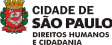 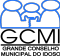 O Grande Conselho Municipal do Idoso (GCMI), NO USO DE SUAS ATRIBUIÇÕES QUE LHE SÃO CONFERIDAS PELA LEI MUNICIPAL Nº 11.242/09/92, com a disposição do seu REGIMENTO INTERNO, transcreve abaixo reunião do Conselho de Representantes do GCMI (Gestão 2018-2020) – com início às 10h00 - COM A PRESENÇA DOS MEMBROS TITULARES: Marly Augusta Feitosa da Silva (Presidente), Nilda Abdo Gorayb Flório (Vice-Presidente), Maria Rosaria Paolone (2ª Secretária), Maria Rosa Lopes Lázaro, Antonio Mariano, Teresinha Bezerra de Lima, Joselito Pereira Prates, Prudenciana Martins Apariz, Olavo de Almeida Soares, Remo Vitorio Cherubin, Rosemary Haeberlin, Gasparina Alves da Costa Parussi, Setsuko Taminato, Thereza Monteiro Marchesini, Maria Enaura Vilela Barricelli e Maria Cristina Bôa Nova. MEMBROS SUPLENTES: Jaildes de Oliveira Santos, José Cícero Rosendo dos Santos, Cacildo Marques Souza. REPRESENTANTES DO GOVERNO: Severina Eudoxia da Silva (SMPED), Dinéia Mendes de Araújo Cardoso (SEME), Alessandra Gosling (SMDHC), Lilian de Fátima Costa Faria (SMS), Rita de Cássia Monteiro de Lima Siqueira (SMADS) e Hélio de Oliveira (SMSUB). PARTICIPANTES: 25 pessoas. --------------------------------------------- Ata nº 02 – Ano de 2020 Aos treze dias do mês de fevereiro de dois mil e vinte no Auditório Térreo da Secretaria Municipal de Direitos Humanos e Cidadania (SMDHC), realizou-se a reunião mensal do Conselho de Representantes do Grande Conselho Municipal do Idoso (GCMI) com quórum suficiente, conforme livro de presença. 1. A Sra. Presidente Marly Feitosa, conduziu a reunião abrindo com as boas-vindas a todos e todas e na sequência, justificou a ausência das conselheiras da Secretaria Executiva, Maria Aparecida Ribeiro Costa (1ª Secretaria), Deise Achilles (Vogal) e Maria Rosaria Paolone (2ª Secretaria) que chegará às 11h00 para a reunião. Informa também, que precisará se retirar da reunião às 11h00, por conta de uma consulta médica. Após esse breve início, a conselheira Vice-Presidente, Sra. Nilda Abdo Gorayb Flório cumprimenta os presentes. 2. Dando prosseguimento, a presidente dá os seguintes informativos: 2.1 – Comunica que a Secretaria de Direitos Humanos e Cidadania (SMDHC) atualiza os servidores públicos diariamente, com notícias relacionadas às pastas da Secretaria, e que pode ser disponibilizado para os(as) Conselheiros(as) também, via WhatsApp. Aqueles(as) que quiserem receber às noticias, deve preencher a autorização já preparada pela equipe administrativa do GCMI. GRANDE CONSELHO MUNICIPAL DO IDOSO Rua Líbero Badaró, 119- 1º andar - CEP 01009-000- SP-SP TEL. 2833-4215 | 4216 | 4218 | 4358 | 4359 - E-mail: gcmidoso@prefeitura.sp.gov.br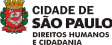 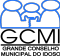 2.2 – Convida a todos(as) para o evento de entrega dos novos equipamentos que serão entregues para o Telecentro que funciona no Centro de Referência da Cidadania do Idoso (CRECI), pois além de ser um evento importante, essa demanda saiu de uma solicitação da Comissão de Trabalho D do GCMI. O evento acontecerá dia 06/03/2020 às 11h00, na Rua Formosa, 215 – Anhangabaú. 2.3 – Insiste em chamar a atenção dos(as) conselheiros(as) para a responsabilidade deles em realizar as visitas institucionais nas entidades de atendimento ao idoso e que hoje, existem 172 entidades aguardando o registro do GCMI. Reforça lembrando os Art. 48 e 52 do Estatuto do Idoso, que responsabiliza os(as) conselheiros(as) dos Conselhos Municipais para realização dessas visitas. 2.4 – Informa sobre a apresentação da publicação dos Indicadores Sociodemográficos da População Idosa residente na cidade de São Paulo, brilhantemente apresentado pela equipe da Coordenação de Políticas para Pessoa Idosa (CPPI) e que o material produzido será disponibilizado para todos(as) assim que for impresso. 2.5 – Comunica que chegou o relatório final da Conferência Municipal dos Direitos da Pessoa Idosa, em formato impresso e distribui aos conselheiros(as) presentes. Convida a esses, que façam uma leitura coletiva do relatório para que juntos construam uma nova “Carta do Idoso”, contendo suas demandas para usar na campanha municipal deste ano, entregando aos pré-candidatos a Vereadores e Prefeitos. 2.6 – Por fim, convida os presentes para visitarem o site do Fundo Municipal do Idoso (FMID) na página da Secretaria de Direitos Humanos e Cidadania (SMDHC), para irem se atualizando das questões relacionadas ao FMID. Nada mais a discutir, deu-se por encerrada a presente reunião. GRANDE CONSELHO MUNICIPAL DO IDOSO Rua Líbero Badaró, 119- 1º andar - CEP 01009-000- SP-SP TEL. 2833-4215 | 4216 | 4218 | 4358 | 4359 - E-mail: gcmidoso@prefeitura.sp.gov.br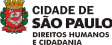 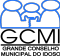 ASSINATURA DOS(AS) PRESENTES SECRETARIA EXECUTIVA Marly Augusta Feitosa da Silva (Oeste) - __________________________________________ Nilda Abdo Gorayb Flório (Sul) - __________________________________________________ Maria Aparecida Ribeiro Costa (Centro) - _________________________________________ GRANDE CONSELHO MUNICIPAL DO IDOSO Rua Líbero Badaró, 119- 1º andar - CEP 01009-000- SP-SP TEL. 2833-4215 | 4216 | 4218 | 4358 | 4359 - E-mail: gcmidoso@prefeitura.sp.gov.br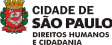 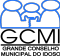 Maria Rosária Paolone (Norte) - ___________________________________________________ Deise Achilles (Leste) - ____________________________________________________________ REGIÃO CENTRO Akiko Akiyama (Titular) - __________________________________________________________ Antonio Mariano (Titular) - ________________________________________________________ Cleonice Capecci Crispim (Titular) - _______________________________________________ Olga Lechner Rodrigues (Titular) - ________________________________________________ Louise Edimo Nkengue (Suplente) - _______________________________________________ REGIÃO NORTE Celia Alves Lima (Suplente) - ______________________________________________________ Donato Rodrigues (Titular) - ______________________________________________________ Maria Rosa Lopes Lázaro (Titular) - ________________________________________________ REGIÃO SUL Aparecida de Souza Lima (Titular) - _______________________________________________ Gasparina Alves da Costa Parussi (Titular) - _______________________________________ GRANDE CONSELHO MUNICIPAL DO IDOSO Rua Líbero Badaró, 119- 1º andar - CEP 01009-000- SP-SP TEL. 2833-4215 | 4216 | 4218 | 4358 | 4359 - E-mail: gcmidoso@prefeitura.sp.gov.br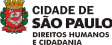 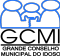 Janete Azevedo do Nascimento (Suplente) - ______________________________________ José Cícero Rosendo dos Santos (Suplente) - _____________________________________ Maria Ortência Souza Rojo (Suplente) - ___________________________________________ Margarida Maria da Silva (Titular) - _______________________________________________ Remo Vitorio Cherubin (Titular) - _________________________________________________ Rosemary Haeberlin (Titular) - ____________________________________________________ REGIÃO LESTE Divani Andrade (Suplente) - _______________________________________________________ Jaildes de Oliveira Santos (Suplente) - ____________________________________________ Josélito Pereira Prates (Titular) - ___________________________________________________ Justina Victoria Dulcidio Ferreira Ferraz (Titular) - _________________________________ Olavo de Almeida Soares (Titular) - _______________________________________________ Prudenciana Martins Apariz (Titular) - _____________________________________________ Terezinha Bezerra de Lima (Titular) - ______________________________________________ REGIÃO OESTE GRANDE CONSELHO MUNICIPAL DO IDOSO Rua Líbero Badaró, 119- 1º andar - CEP 01009-000- SP-SP TEL. 2833-4215 | 4216 | 4218 | 4358 | 4359 - E-mail: gcmidoso@prefeitura.sp.gov.br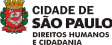 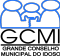 Cacildo Marques Souza (Suplente) - ______________________________________________ Maria Cristina Bôa Nova (Titular) - ________________________________________________ Maria Enaura Vilela Barricelli (Titular) - ____________________________________________ Neide Aparecida de Oliveira Martins (Titular) - ___________________________________ Setsuko Taminato (Titular) - _______________________________________________________ Thereza Monteiro Marchesini (Titular) - ___________________________________________ Toufic Kamel Attar (Suplente) - ____________________________________________________ GRANDE CONSELHO MUNICIPAL DO IDOSO Rua Líbero Badaró, 119- 1º andar - CEP 01009-000- SP-SP TEL. 2833-4215 | 4216 | 4218 | 4358 | 4359 - E-mail: gcmidoso@prefeitura.sp.gov.br